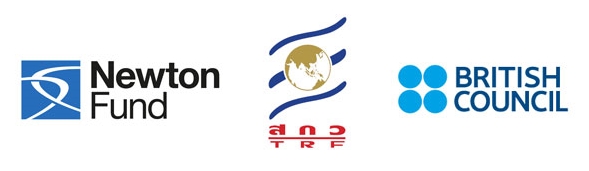 บริติช เคานซิล ร่วมกับสำนักงานกองทุนสนับสนุนการวิจัย จัดการประชุมเชิงปฏิบัติการ : Researcher Connect ภายใต้โครงการ Newton Fund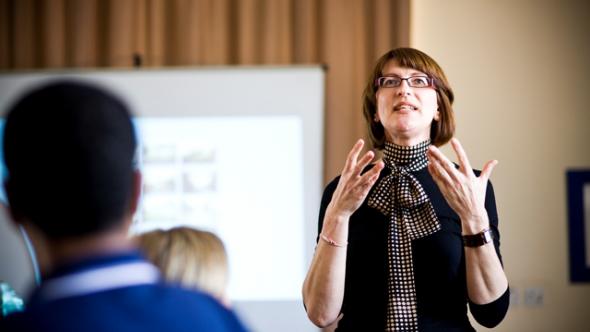 	Researcher Connect เกิดขึ้นจากการทำการวิจัยความต้องการของตลาดทั่วโลก ซึ่งโครงการ Researcher Connect ได้จัดขึ้นอย่างประสบความสำเร็จมาแล้วทั้งในยุโรป แอฟริกาเหนือ และเอชียตอนใต้ Researcher Connect จะเป็นตัวช่วยให้นักวิจัยสามารถสื่อสารงานวิจัยของตนให้มีประสิทธิภาพมากขึ้น และสามารถสื่อสารให้ตรงกับกลุ่มผู้ฟังอย่างเหมาะสม โดยจะส่งผลประโยชน์ต่อผู้เรียนดังนี้พัฒนาทักษะด้านการนำเสนอและการตีพิมพ์งานวิจัยพัฒนาการทำงานร่วมกันระหว่างภาคอุตสาหกรรม รวมถึงการทำงานในระดับนานาชาติโอกาสทางการทำงานบุคลากรในหน่วยงานของท่านจะได้ประโยชน์จากการอบรมดังต่อไปนี้สามารถเข้าร่วมและนำเสนองานในเวทีระดับนานาชาติได้อย่างมั่นใจเพิ่มจำนวนการตีพิมพ์ผลงานวิจัยเพิ่มประสิทธิภาพสำหรับการขอทุนสนับสนุนจากหน่วยงานภายนอก  สร้างชื่อเสียงในระดับนานาชาติ และได้จัดอยู่ในลำดับมหาวิทยาลัยชั้นนำการรับสมัคร	การอบรมเชิงปฏิบัติการจะจัดขึ้นทั่วประเทศไทยครอบคลุม 5 จังหวัดเป็นระยะเวลา 3 วัน ผู้สนใจเข้าร่วมโครงการสามารถศึกษารายละเอียดโครงการ และกรอกใบสมัครออนไลน์ได้ที่ http://www.britishcouncil.or.th/programmes/education/our-work-support-higher-education-and-research-sector/NewtonFund/researcher-connect  และชำระค่าลงทะเบียน 3,000 บาทหมดเขตการรับสมัคร: วันที่ 31 มกราคม 2558 เวลา 16.00 น. ประเทศไทย